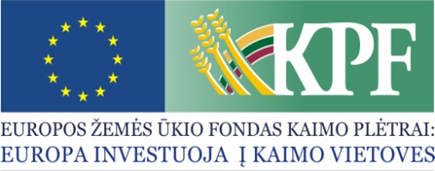 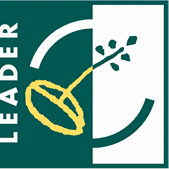 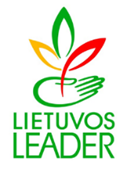 TARPTAUTINIO PROJEKTO „TURIZMO VYSTYMAS. NUO TRADICIJŲ PRIE MODERNAUS VERSLO“ MOKYMAI „DARNAUS IR KŪRYBIŠKO TURIZMO VYSTYMO STRATEGIJA VERSLE“ 2020-01-30Turizmo ir verslo informacijos centrasVentos g. 8 A, Mažeikiai9.00-10.30   Mokymai tema „Darnaus turizmo vystymo strategija ir kūrybiškumas versle“. Lektorius Lauras Balaiša. 10.30-10.35 Kavos pertrauka10.35-12.15 Mokymai tema „Inovatyvių turizmo produktų kūrimas per kliento patyrimo valdymą. Lektorius Lauras Balaiša.12.15-13.00 Pietūs13.00-15.00 Mokymai tema „Dažnos aptarnavimo klaidos ir gerosios klientų aptarnavimo praktikos“. Lektorius Lauras Balaiša.15.00-15.05 Kavos pertrauka15.05-17.55 Mokymai tema „Turizmo verslo išskirtinumo paieška. Kuo esame patrauklūs?“. Lektorius Lauras Balaiša.MOKYMAI „KAIMO VIETOVĖSE VEIKIANČIOS ĮMONĖS IR JŲ ATITIKTIS DARNAUS TURIZMO VYSTYMO STANDARTAMS“2020-01-31Turizmo ir verslo informacijos centrasVentos g. 8 A, Mažeikiai8.00-10.30   Mokymai tema „Kaimo vietovėse veikiančios įmonės ir jų atitiktis darnaus turizmo vystymo standartams“. Lektorius Lauras Balaiša. 10.30-10.35 Kavos pertrauka10.35-12.15 Mokymai tema „Įtraukiančios ir įsimintinos ekskursijos parengimas“. Lektorius Lauras Balaiša.12.15-13.00 Pietūs13.00-14.45 Mokymai tema „Kūrybiško mąstymo metodų taikymas turizmo verslo rinkodaroje“. Lektorius Lauras Balaiša.14.45-14.50 Kavos pertrauka14.50-16.55 Mokymai tema „Turizmo projektų rėmėjų pritraukimas“. Lektorius Lauras Balaiša.Mokymų organizatoriai:Šiaurės vakarų Lietuvos VVG Pagrindiniai renginio rėmėjai:Europos žemės ūkio fondo kaimo plėtrai ir Lietuvos Respublikos biudžeto lėšos